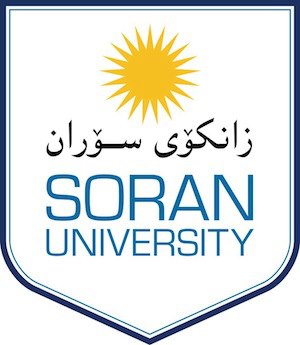 بؤ بةرِيَز / رِاطرى فاكةلَتى زانستو ئةندازيارى ب/ يةكسانكردني برِوانامةسلاَو رِيَز....      هاوثيَض داواكاري بةرِيَز ( ) ميلاكة لةسةر فاكةلَتيةكةمان دواي بةدةست هيَناني بروانامةي ماستةرة لة زانكؤي (Sheffield Hallam University) لة ولَاتي بةريتانيا ,داوا لة بةريَزنان لةطةلَ رِيَزماندا.ويَنةيةك بؤ//بةشى كؤمثيوتةر